Buckden Local History Society41st Annual General MeetingAGENDA1 June 2022Present:  Please see Annex AItem 1.  Apologies for AbsenceApologies were received from Clive Thompson, David and Matty Osman, Angie Bruce, Anne Williams, Anne Petty, Francis Farmer, Vicky Brown and Fiona Shirley.Item 2.  Minutes of the Previous MeetingThe motion to accept the minutes of the previous meeting held on 5 June 2019 as a true record was proposed by Bridget Hale and seconded by Linda Upham.  The minutes of the last AGM were approved .Item 3.  Matters ArisingThere were no matters arising from the last meeting.Item 4.  Chairman’s ReportThe Covid pandemic had been a difficult period for many people and the Chairman thanked everyone for their cooperation while Covid prevention measures were in force and their continued support.  The committee continued to meet throughout the pandemic over Zoom when it was not possible to meet in person.The Towers were under new management and were imposing commercial rates on the BLHS, which were beyond our means and forcing us to find new accommodation.  Fortunately, the Village hall was able to accommodate us, with the added benefit that we can continue to view the exhibition posters for as long as we want.The archaeological exhibition was a great success and, as a consequence, we now have much closer ties to other local history societies.  An estimated 450 people came over the early May bank holiday period to view the display boards, artefacts and Lego model.  He thanked the Village Hall for agreeing to host the display boards for the foreseeable future and to the library for hosting the Lego model. The Chairman thanked the Treasurer and Secretary for their support during the year and help during the exhibition.The Chairman notified his intention to stand down but to remain on the committee.  Terry Hayward proposed a vote of thanks to Barry which was approved unanimously.Item 5.  Secretary’s ReportThe Secretary reiterated the Chairman’s comments over the Covid period and hoped that the Roundabout articles each month were a small contribution for not being able to hold regular talks during the period March 2019 - September 2021.The Secretary hoped that the members enjoyed the talks this year and was pleased to say that the new programme of talks for the 2022/23 season was already compiled and it would be, he hoped, another year of interesting and stimulating talks. The programme will be displayed on the website and for those who like it as a bi-fold, a button to download it in that format will be on the website. Copies of the bi-fold programme will be available at the September meeting.He hoped that all members had visited the website and managed to navigate all the pages.  He was very grateful to some members of the Society and residents of the village who had allowed their memories to be captured.  Eventually the website will host all the material from the archaeological work and mirror the display boards currently on display and act as a permanent record with photographs of all the important finds.The Society’s tradition of awarding two book tokens to pupils from Buckden C of E  School would continue this term.Action.  The Secretary was to purchase 2 book tokens of £20 each and present them to Buckden C of E Junior School.Item 6.  Treasurer’s ReportA copy of the Society’s Income and Expenditure for the year ended 31 May 2022 is attached at Annex B. The Treasurer was pleased to say that the Society was well placed to see any unforeseen expenditure this next year.  In addition, there was a surplus of £410.57 from the exhibition which could be included bringing our balance to £2,488.93.  Terry Hayward suggested the BLHS should invest in a lectern for visiting speakers. The Income and Expenditure report was proposed by Judith Armitage and seconded by Stan Wilson.  The motion to approve the report was approved unanimously.Action.  The Treasurer was to obtain estimates for a lectern for the use of guest speakers. Item 7.  Election of Committee MembersThe Chairman formally stood himself and the committee down and, in the absence of the vice chairman, asked for nominations for the committee posts.  There were no volunteers from the floor for the posts of Chairman, Treasurer and Secretary.  Barry Jobling recommended Richard Storey as Chairman, who agreed, and also to continue in the post of Secretary.  Eric Nash agreed to continue in the post of Treasurer.   The extant committee members, including Barry Jobling, agreed to continue for another year. Nicky Gibbs volunteered to stand as a committee member.  The full list of Committee members is as follows:Chairman:   	Richard StoreyFinance:      	Eric NashSecretary:    	Richard Storey        	Members:    	Barry JoblingFiona Shirley                    	Les Button                    	Clive ThompsonNicky GibbsItem 8.  MembershipThe Chairman was very pleased with the increase in member numbers, which had virtually doubled in number during the last year.  He was particularly  keen to see more younger new members to ensure continuity of the Society. The membership fees for 2021/22 were kept at £8 to compensate for the lost time from Covid.  It was agreed that the fees for the 2022/23 season would increase back to £16 per person. Fees for visitors would remain at £4.  The motion to return the membership fees to £16 from September 2022 and keep visitors fees at £4 was proposed by Glyn Ford and seconded by Les Button.  The motion was carried unanimously. Item 9.  Any other BusinessThere was no other business.Richard StoreySecretary2 June 2022Annex A - Members PresentEric NashBarry JoblingRichard StoreyBridget HaleGeoff SnowdenJan JoblingRob McGrathTerry HaywardJudith ArmitageBetty MillardJane BeattieLinda UphamLes ButtonStan WilsonAlbert JacksonPam SiddallRoger CarterGlyn FordPatricia FordGwen GibsonPeter ReesAnnex B - 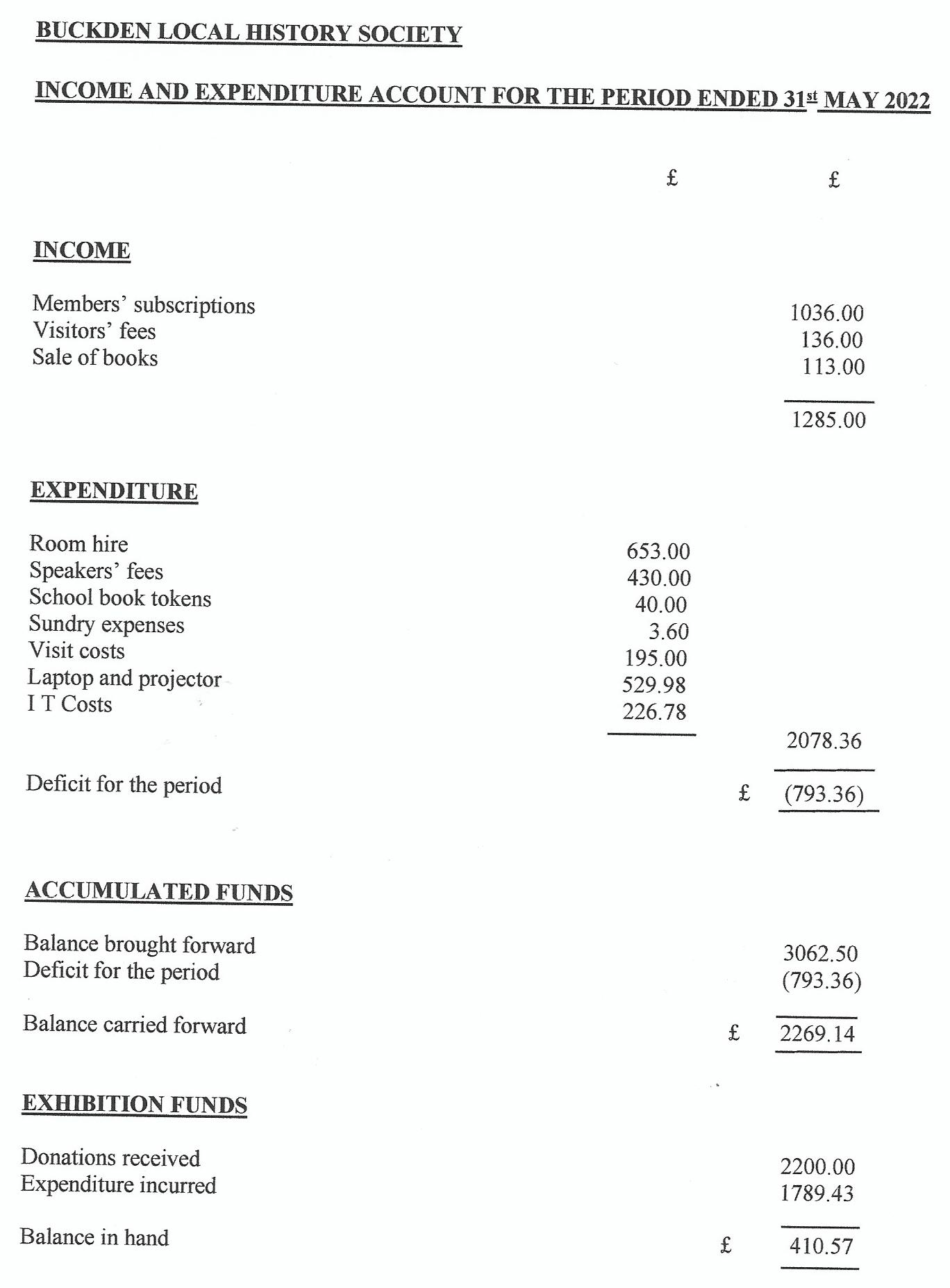 